Publicado en Alcobendas, Madrid el 11/06/2018 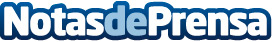 DEKRA afianza en España su firme compromiso con la seguridad vialEl pasado 29 de mayo, DEKRA junto con la Cámara de Comercio Alemana para España, organizaron una jornada técnica sobre la nueva regulación 563/2017 relativa a la estiba y sujeción de mercancías. Ese mismo día, la empresa participó activamente en la Conferencia Regional sobre la estandarización de estacionamientos seguros acogido por Repsol y organizado por ESPORGDatos de contacto:DEKRA EspañaDepartamento de Marketing635828804Nota de prensa publicada en: https://www.notasdeprensa.es/dekra-afianza-en-espana-su-firme-compromiso Categorias: Internacional Logística Eventos Seguros Industria Automotriz http://www.notasdeprensa.es